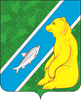 Об утверждении формы паспортов благоустройства дворовой территории, общественной территории, территории индивидуальных жилых домов и земельных участков, предоставленных для их размещения В соответствии с подпунктом 2.1 пункта 2 постановления Правительства Ханты-Мансийского автономного округа – Югры от 07.09.2017 № 331-п «О порядке проведения инвентаризации дворовых и общественных территорий, уровня благоустройства индивидуальных жилых домов и земельных участков, предоставленных для их размещения, в Ханты-Мансийском округе – Югре»1. Утвердить формы паспортов благоустройства дворовой территории, общественной территории, территории индивидуальных жилых домов и земельных участков, предоставленных для их размещения, согласно приложению.2.  Разместить настоящее постановление на официальном сайте администрации муниципального образования городское поселение Андра по адресу: www.andra-mo.ru . 3. Контроль за выполнением постановления оставляю за собой.Согласовано:Начальник организационно-правового отделаадминистрации городского поселения Андра                                                    О. В. Петручик                                     Исполнитель:ведущий специалист отдела обеспечения жизнедеятельности, управления муниципальным имуществом, землеустройства администрации городского поселения Андра                                                   И. И. Кострова Лист рассылки:1. ОПО – 2 экз.2. ООЖУМИЗ – 1 экз.Приложение к постановлениюадминистрации городского поселения Андраот «21»  сентября  2017 года № 320ПАСПОРТблагоустройства дворовой территории по состоянию на ________I. Общие сведенияII. Характеристика физического состоянияIII. Иная учетная информацияПриложение: Схема дворовой территории с указанием ее размеров, границ, объектов благоустройства на ____ л. в 1 экз.Дата проведения инвентаризации – «__» __________ 20___ г.Члены инвентаризационной комиссии:ПАСПОРТблагоустройства общественной территории по состоянию на ____I. Общие сведенияII. Характеристика физического состоянияIII. Иная учетная информацияПриложение: Схема общественной территории с указанием ее размеров, границ, объектов благоустройства на ____ л. в 1 экз.Дата проведения инвентаризации – «__» __________ 20___ г.Члены инвентаризационной комиссии:ПАСПОРТблагоустройства территории индивидуальной жилой застройкипо состоянию на _____I. Общие сведенияII. Характеристика физического состоянияIII. Иная учетная информацияДата проведения инвентаризации – «___» ______________ 20__ г.Члены инвентаризационной комиссии:УТВЕРЖДАЮ                                         Глава ____________________________                                                                      (указывается наименование органа                                         __________________________________                                                              местного самоуправления                                         __________________________________                                                              муниципального образования                                         __________________________________                                                                 автономного округа)                                         ______________________ И.О.Фамилия                                       (личная подпись)                                          «___» _________________ 20____ г.ПАСПОРТблагоустройства __________________________________________________                                          (указывается наименование муниципального образования автономного округа)по состоянию на _____________________________I. Дворовые территорииII. Общественные территорииIII. Территория индивидуальной жилой застройкиIV. Иная учетная информацияДата проведения инвентаризации – «___» ______________ 20__ г.Члены инвентаризационной комиссии:АДМИНИСТРАЦИЯГОРОДСКОГО ПОСЕЛЕНИЯ   АНДРАОктябрьского районаХанты- Мансийского автономного округа – ЮгрыПОСТАНОВЛЕНИЕАДМИНИСТРАЦИЯГОРОДСКОГО ПОСЕЛЕНИЯ   АНДРАОктябрьского районаХанты- Мансийского автономного округа – ЮгрыПОСТАНОВЛЕНИЕАДМИНИСТРАЦИЯГОРОДСКОГО ПОСЕЛЕНИЯ   АНДРАОктябрьского районаХанты- Мансийского автономного округа – ЮгрыПОСТАНОВЛЕНИЕАДМИНИСТРАЦИЯГОРОДСКОГО ПОСЕЛЕНИЯ   АНДРАОктябрьского районаХанты- Мансийского автономного округа – ЮгрыПОСТАНОВЛЕНИЕАДМИНИСТРАЦИЯГОРОДСКОГО ПОСЕЛЕНИЯ   АНДРАОктябрьского районаХанты- Мансийского автономного округа – ЮгрыПОСТАНОВЛЕНИЕАДМИНИСТРАЦИЯГОРОДСКОГО ПОСЕЛЕНИЯ   АНДРАОктябрьского районаХанты- Мансийского автономного округа – ЮгрыПОСТАНОВЛЕНИЕАДМИНИСТРАЦИЯГОРОДСКОГО ПОСЕЛЕНИЯ   АНДРАОктябрьского районаХанты- Мансийского автономного округа – ЮгрыПОСТАНОВЛЕНИЕАДМИНИСТРАЦИЯГОРОДСКОГО ПОСЕЛЕНИЯ   АНДРАОктябрьского районаХанты- Мансийского автономного округа – ЮгрыПОСТАНОВЛЕНИЕАДМИНИСТРАЦИЯГОРОДСКОГО ПОСЕЛЕНИЯ   АНДРАОктябрьского районаХанты- Мансийского автономного округа – ЮгрыПОСТАНОВЛЕНИЕАДМИНИСТРАЦИЯГОРОДСКОГО ПОСЕЛЕНИЯ   АНДРАОктябрьского районаХанты- Мансийского автономного округа – ЮгрыПОСТАНОВЛЕНИЕ«21»сентября 20017  г.№320пгт. Андрапгт. Андрапгт. Андрапгт. Андрапгт. Андрапгт. Андрапгт. Андрапгт. Андрапгт. Андрапгт. АндраГлава городского поселения АндраО.В. ГончарукN п/пНаименование показателяЕдиница измеренияЗначение показателя1.Адрес (местоположение) многоквартирного дома (многоквартирных домов)-2.Кадастровый номер земельного участка (квартала)-3.Численность населения, проживающего в пределах дворовой территориитыс. человек4.Общая площадь дворовой территориикв. метров5.Оценка уровня благоустройства дворовой территории (благоустроенная/неблагоустроенная)-N п/пНаименование показателяЕдиница измеренияЗначение показателя1.Наличие твердого покрытия, всегокв. метровв том числе:твердого покрытия проездовкв. метровтвердого покрытия тротуаровкв. метров2.Количество площадок, специально оборудованных для отдыха, общения и проведения досуга различными группами населения, всегоединицв том числе:спортивных площадокединицдетских площадокединициных площадокединиц3.Площадь площадок, специально оборудованных для отдыха, общения и проведения досуга различными группами населения, всегокв. метровв том числе:площадь спортивных площадоккв. метровплощадь детских площадоккв. метровплощадь иных площадоккв. метров4.Наличие элементов благоустройства, всегоштукв том числе:осветительных приборовштукурнштукскамеекштук5.Наличие оборудованной площадки длясбора отходовединиц6.Наличие озеленениякв. метров7.Наличие приспособлений для маломобильных групп населения, всегоштукв том числе:опорных поручнейштукпандусовштуксъездовштук8.Потребность в ремонте твердого покрытия, всегокв. метровв том числе:твердого покрытия проездовкв. метровтвердого покрытия тротуаровкв. метров9.Потребность в установке элементов благоустройства, всегоштукв том числе:осветительных приборовштукурнштукскамеекштук10.Потребность в установке приспособлений для маломобильных групп населения, всегоштукв том числе:опорных поручнейштукпандусовштуксъездовштукN п/пНаименование показателяЕдиница измеренияЗначение показателяN п/пФамилия, имя, отчество члена инвентаризационной комиссииПодписьN п/пНаименование показателяЕдиница измеренияЗначение показателя1.Адрес (местоположение) общественной территории-2.Кадастровый номер земельного участка (квартала)-3.Численность населения, имеющего удобный пешеходный доступ к общественной территориитыс. человек4.Общая площадь общественной территориикв. метров5.Оценка физического состояния общественной территории (благоустроенная (неблагоустроенная)N п/пНаименование показателяЕдиница измеренияЗначение показателя1.Наличие твердого покрытия, всегокв. метровв том числе:твердого покрытия дорогкв. метровтвердого покрытия проездовкв. метровтвердого покрытия тротуаровкв. метров2.Наличие малых архитектурных форм и элементов благоустройства, всегоштукв том числе:осветительных приборовштукурнштукскамеекштукдекоративных скульптурштукиных элементовштук3.Наличие приспособлений для маломобильных групп населения, всегоштуктом числе:опорных поручнейштукпандусовштуксъездовштук4.Потребность в ремонте твердого покрытия, всегокв. метровв том числе:твердого покрытия дорогкв. метровтвердого покрытия проездовкв. метровтвердого покрытия тротуаровкв. метров5.Потребность в установке малых архитектурных форм и элементов благоустройства, всегоштукв том числе:осветительных приборовштукурнштукскамеекштукдекоративных скульптурштукиных элементовштук6.Потребность в установке приспособлений для маломобильных групп населения,всегоштукв том числе:опорных поручнейштукпандусовштуксъездовштукN п/пНаименование показателяЕдиница измеренияЗначение показателяN п/пФамилия, имя, отчество члена инвентаризационной комиссииПодписьN п/пНаименование показателяЕдиница измеренияЗначение показателя1.Кадастровый номер квартала-2.Общая площадь территории индивидуальной жилой застройкикв. метров3.Оценка физического состояния территории индивидуальной жилой застройки (благоустроенная (неблагоустроенная)-N п/пАдрес (местоположение) индивидуальных жилых домов, находящихся на территории индивидуальной жилой застройкиСоответствует требованиям правил благоустройстваНе соответствует требованиям правил благоустройстваN п/пНаименование показателяЕдиница измеренияЗначение показателяN п/пФамилия, имя, отчество члена инвентаризационной комиссииПодписьN п/пНаименование показателяЕдиница измеренияЗначение показателя1.Количество дворовых территорийединиц2.Площадь дворовых территорийкв. метров3.Количество благоустроенных дворовых территорийединиц4.Площадь благоустроенных дворовых территорийкв. метров5.Доля благоустроенных дворовых территорий в общем количестве дворовых территорийпроцентов6.Общая численность населения муниципального образованиятыс. человек7.Численность населения, проживающего в жилом фонде с благоустроенными дворовыми территориямитыс. человек8.Доля населения, проживающего в жилом фонде с благоустроенными дворовыми территориями, в общей численности населения муниципального образования автономного округапроцентов9.Количество площадок, специально оборудованных для отдыха, общения и проведения досуга разными группами населения, всегоедиництом числе:спортивных площадокединицдетских площадокединициных площадокединиц10.Численность населения, имеющего удобный пешеходный доступ к площадкам, специально оборудованным для отдыха, общения и проведения досуга разными группами населениятыс. человек11.Доля населения, имеющего удобный пешеходный доступ к площадкам, специально оборудованным для отдыха, общения и проведения досуга разными группами населения, в общей численности населения в муниципальном образовании автономного округапроцентовN п/пНаименование показателяЕдиница измеренияЗначение показателя1.Количество общественных территорий, всегоединицв том числе:парковединицскверовединицплощадейединициных территорийединиц2.Площадь общественных территорий, всегокв. метровв том числе:площадь парковкв. метровплощадь скверовкв. метровплощадь площадейкв. метровплощадь иных территорийкв. метров3.Количество благоустроенных общественных территорий, всегоединицв том числе:парковединицскверовединицплощадейединициных территорийединиц4.Площадь благоустроенных общественных территорий, всегокв. метровв том числе:площадь парковкв. метровплощадь скверовкв. метровплощадь площадейкв. метровплощадь иных территорийкв. метров5.Доля благоустроенных общественных территорий в общем количестве общественных территорийпроцентов6.Площадь благоустроенных общественных территорий, приходящаяся на 1 жителя муниципального образования автономного округакв. метров7.Площадь общественных территорий, нуждающихся в благоустройстве, всегокв. метровв том числе:площадь парковкв. метровплощадь скверовкв. метровплощадь площадейкв. метровплощадь иных территорийкв. метров8.Доля общественных территорий, нуждающихся в благоустройстве, в общем количестве общественных территорийпроцентовN п/пНаименование показателяЕдиница измеренияЗначение показателя1.Количество индивидуальных жилых домов, находящихся на территории индивидуальной жилой застройки, всегоединицв том числе:количество индивидуальных жилых домов, уровень благоустройства которых соответствует требованиям правил благоустройстваединицколичество индивидуальных жилых домов, уровень благоустройства которых не соответствует требованиям правил благоустройстваединиц2.Количество индивидуальных жилых домов, подлежащих благоустройству не позднее 2020 годаединицN п/пНаименование показателяЕдиница измеренияЗначение показателяN п/пФамилия, имя, отчество члена инвентаризационной комиссииПодпись